ថ្ងៃសុក្រ ទី៤ ខែធ្នូ ឆ្នាំ២០១៥ថ្នាក់ភាសាខ្មែរឈ្មោះ …................................................លំហាត់ចូរប្អូនៗមើលឯកសារវីដេអូ ដូនពេញ  រួចឆ្លើយសំណួរ និងធ្វើលំហាត់ខាងក្រោមក-ចូរប្អូនជ្រើសរើសចម្លើយដែលត្រឹមត្រូវ (៥ពិន្ទុ)១-ឯកសារវីដេអូនេះនិយាយអំពីអី្វ?□រាជធានីភ្នំពេញ □ខេត្តដែលនៅជិត​រាជធានីភ្នំពេញ □ខេត្តដែលនៅឆ្ងាយពី​រាជធានីភ្នំពេញ២-តើស្ត្រី​មេមាយរូបនោះ​រស់​នៅ​ឯណា?□ក្បែរបឹង □ក្បែរស្ទឹង □ក្បែរស្រះ □ក្បែរទន្លេ □ក្បែរសមុទ្រ៣-តើគាត់បានរកឃើញអ្វីនៅ​ក្នុងគល់ឈើ?□គ្រឿងអលង្ការ □រូបរូប​បដិមាករ​ (រូបព្រះ) □ដុំថ្ម □រូបចំលាក់ធ្វើពីឈើ៤-តើគាត់មានជំនឿដូចម្ដេចពេលដែលបានឃើញរបស់ទាំងនោះ?□នាំមកគ្រោះមន្ដរាយ □នាំមកជំងឺ □នាំមកសេចក្ដីវិនាស □នាំមកសេចក្តីសុខ៥-តើគាត់បានសាងសង់អ្វីដើម្បីទុកដាក់វត្ថុដែលគាត់បានរកឃើញ?□ផ្ទះ □ខ្ទម □វិហារ □ផ្សារខ-ចូរប្អូនជ្រើសរើសពាក្យក្នុងប្រអប់យកទៅបំពេញចន្លោះខាងក្រោមឲ្យបានត្រឹមត្រូវ (៥ពិន្ទុ)កាល​ពី …………….. មុន​មាន​ស្ត្រី​ម្នាក់​រស់​នៅ​ក្នុង​ភូមិ​មួយ​ក្បែរ ……​………………. ។ ………………... ជន់​ឡើង​ដូច​រាល់ដង។ នៅ​ថ្ងៃ​មួយ​មាន​គល់​ឈើ​មួយ​បាន​អណ្ដែត​មក​ក្បែរ ​……………………… ក្បែរ​ផ្ទះ​របស់​ស្ត្រី​​មេម៉ាយ​នោះ។ គាត់​បាន​ទាញ​គល់​ឈើ​នោះ​ចូល​ច្រាំង។ នៅ​ក្នុង​គល់​ឈើ​នោះ​មាន.......………………៥​អង្គ។  គ-ចូរប្អូនសរសេរឃ្លាខាងក្រោមឡើងវិញឲ្យមានអត្ថន័យគ្រប់គ្រាន់ (៣ពិន្ទុ)​១→ ……………………………………………………………………………………………………………………………………..២→ ……………………………………………………………………………………………………………………………………..៣→​ ……………………………………………………………………………………………………………………………………..ឃ-ចូរប្អូនតែងល្បះជាមួយពាក្យខាងក្រោមឲ្យបានត្រឹមត្រូវ (២ពិន្ទុ)ភ្នំពេញ		→ …………………………………………………………………………………………………………..រាជធានី	→ …………………………………………………………………………………………………………..ទីក្រុង	 	→ …………………………………………………………………………………………………………..រីកចម្រើន	→ …………………………………………………………………………………………………………..ង-ចូរប្អូនសរសេរចំណងជើងឲ្យរូបភាពខាងក្រោម រួចរៀបរូបភាពទាំងនោះតាមលំដាប់លំដោយរឿងឲ្យបានត្រឹមត្រូវ (៥ពិន្ទុ)ពិន្ទុមូល​វិចារណ៍ទន្លេ​មេគង្គច្រាំង​ទន្លេ៦០០​ឆ្នាំ​​រូប​បដិមាករ​ទឹក​ជំនន់​១និងសម្បូរ​សប្បាយ។ភ្នំពេញ​មាន​ភាពរាជធានីរីកចម្រើន ជា​ទី​ក្រុង២​ទៅ​រកសំណាក់​របស់រូប​បែរ​មុខដូនពេញ​​វិហារ​។៣ត្រូវ​បានវិហារនិង​ជួសជុល​ចាស់​នោះអស់​ជា​ច្រើន​ដង។សាងសង់​ពង្រីក1 
………………………………………..2………………………………………..3………………………………………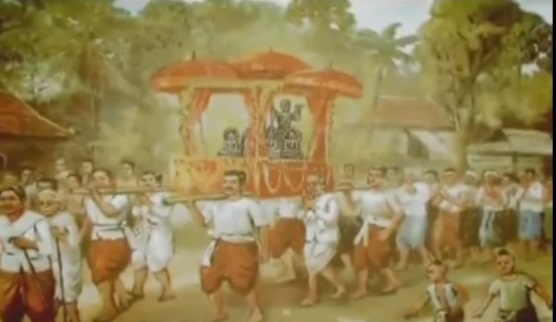 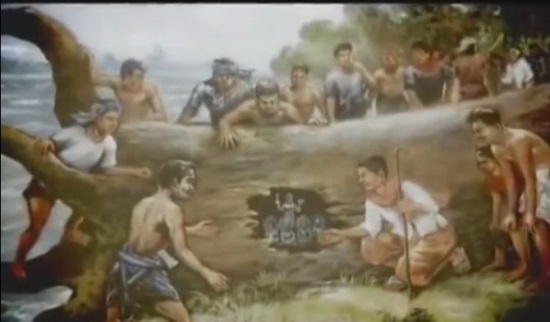 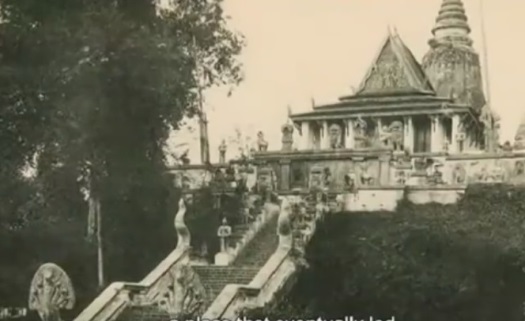 4………………………………………..5………………………………………..6………………………………………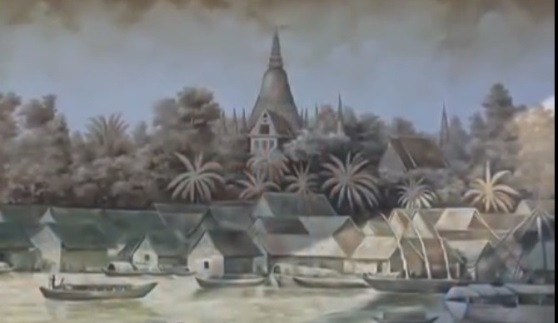 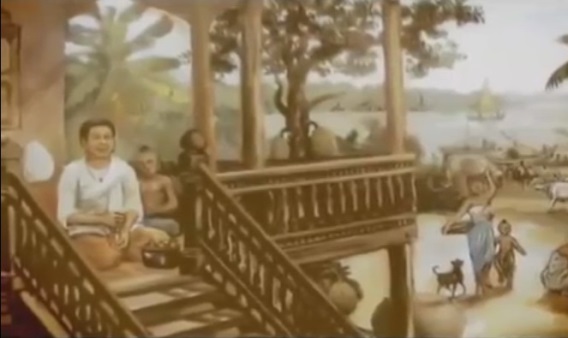 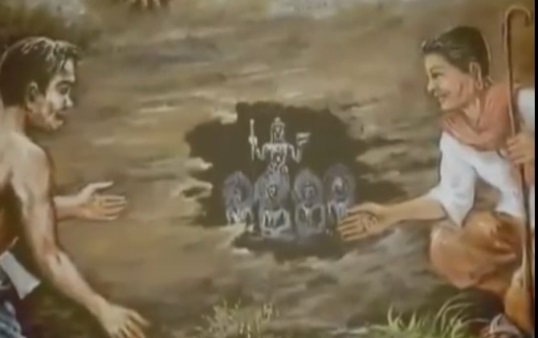 